Р Е Ш Е Н И Е Собрания депутатов муниципального образования«Моркинский муниципальный район»О развитии туризма в муниципальном образовании «Моркинский муниципальный район» Заслушав и обсудив информацию руководителя муниципального учреждения «Отдел культуры, спорта и туризма администрации муниципального образования «Моркинский муниципальный район» Яковлевой Ю.Н.,Собрание депутатов муниципального образования «Моркинский муниципальный район» РЕШАЕТ:1. Информацию руководителя муниципального учреждения «Отдел культуры, спорта и туризма администрации муниципального образования «Моркинский муниципальный район» Яковлевой Ю.Н. о развитии туризма в муниципальном образовании «Моркинский муниципальный район» принять к сведению.2. Рекомендовать муниципальному учреждению «Отдел культуры, спорта и туризма администрации муниципального образования «Моркинский муниципальный район»:– продолжить системную работу по созданию условий для повышения качества и многообразия услуг, предоставляемых в сфере туризма;– широко информировать общественность о туристическом потенциале района;– продолжить работу по разработке туристических маршрутов в муниципальном образовании «Моркинский муниципальный район»; – активизировать работу по обучению и повышению квалификации специалистов в отрасли туризма.	3. Контроль за исполнением настоящего решения возложить на постоянную комиссию по социальному развитию территории.Глава муниципального образования«Моркинский муниципальный район»,председатель Собрания депутатов                                                       С. Иванова«Морко муниципальный район» муниципальный образованийындепутатше–влакын Погынжо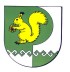 Собрание депутатов    муниципального образования  «Моркинский муниципальный район» № 78шестой созыв«26» августа 2015 года